Государственное бюджетноепрофессиональное образовательное учреждение«Тольяттинский медицинский колледж»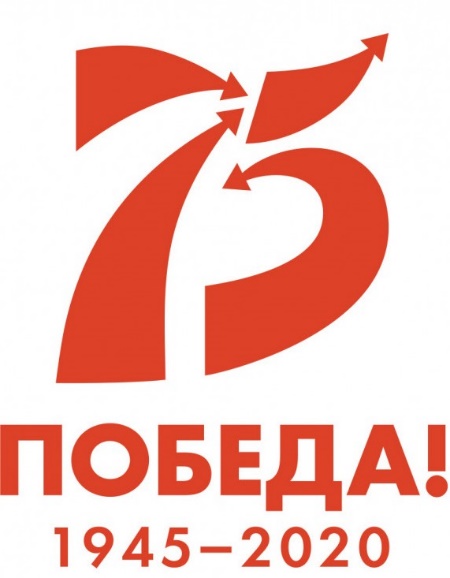 ПРОГРАММАучебно-исследовательской студенческой конференции «Здравоохранение Самарской области в годы Великой Отечественной войны»26 февраля  2020 годаг.Тольятти, ул. Строителей, 7Начало – 11.00Продолжительность конференции – 1 ч. 30 мин.Место проведения – актовый залВыступления обучающихся1. УИРС «Ставропольские медики – участники Великой Отечественной войны»			Автор: студентка группы Л-231 Стальнова Юлия			Руководитель: преподаватель ГБПОУ ТМедК Баканова Г.В.2. УИРС «История  Кинель-Черкасской школы медицинских сестёр»				Автор: студентка гр. 49 Саранцева Екатерина				Руководители: преподаватели Кинель-Черкасского филиала ГБПОУ ТМедК Полуднева И.Е., Котова В.В.3.  УИРС «Кинель-Черкасские сёстры милосердия в годы Великой Отечественной войны»				Автор:  студент гр. 34 Кушниренко Александр				Руководители: преподаватели Кинель-Черкасского филиала ГБПОУ ТМедК Трохова М.А., Полуднева И.Е.4.  УИРС «Нина Ляпина – судьба и война»»  			Авторы: студентки  гр. С-101 Барбакадзе Тамара, Дьячук Анастасия			Руководитель: преподаватель ГБПОУ ТМедК Сивоконь Н.А.5.  УИРС «Лекарственное обеспечение Ставрополя на Волге в годы Великой Отечественной войны»				Автор: студентка гр. Ф-202  Ерохина Виолетта			Руководитель: преподаватель ГБПОУ ТМедК Осянкина Н.В.6.  УИРС «История эвакогоспиталя в Шентале»				Автор: студентка гр. 3124 Батырева Александра 				Руководители: преподаватели  Шенталинского филиала ГБПОУ ТМедК  Богданова А.Д., Мингазова Т.В.  7.   УИРС «Тимашевский эвакогоспиталь в годы Великой Отечественной войны»Автор: студентка гр.30 Бурматнова Татьяна 				Руководитель: преподаватель Кинель-Черкасского филиала  ГБПОУ ТМедК Парфёнова Е.Д.